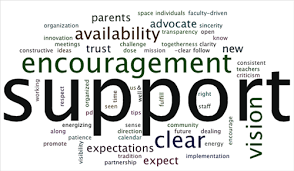 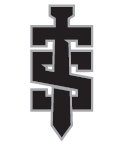 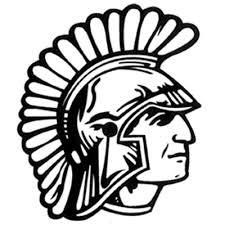 Community Resources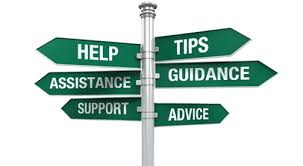 Counseling ServicesBurrell Behavioral Health 417-269-5400Counseling Solutions 417-887-9950Missouri Victims Center 417-863-7273Ozarks Counseling Center 417-869-9011Center City Counseling Clinic 417-836-3215Touch Stone Counseling 417-581-6911Christian County Counseling 417-725-8810County Emergency OfficesChristian County Department of Social Services 417-581-7511Christian County Sheriff’s Department 417-581-2332Prosecutor’s Office 417-581-7915Juvenile Office 417-581-7274Hotlines and Emergency ServicesBurrell Crisis Line 800-494-7355Suicide Prevention 800-784-2433Poison Control 800-222-1222Missing & Exploited Children 800-843-5678MO Abuse & Neglect 800-392-0201Domestic Violence 866-383-3733Isabel’s House 417-865-2273Harmony House 417-837-7700Without a sense of caring, there can be no sense of community. -Anthony J. D’AngeloSubstance Abuse HelpCarol Jones Recovery Center (Women) 417-862-3455Sigma HouseOzark 417-581-9464Branson 417-335-5946Springfield 417-862-3339Adolescent C-Star 417-269-0300Centers for Addiction 417-269-2273Local Housing ResourcesNixa Heights 417-725-2911Apple Heights 417-725-2832Highland Heights 417-725-9522Riverside Heights 417-581-6499Help Lines Legal Aid 800-444-4863Child Support Enforcement 417-895-6338Parent Link 800-552-8522Help Lines Cont’Smile Center 417-582-5432Cox North Adolescent 417-269-3275Lakeland Hospital 800-432-1210Child Advocacy Center 417-831-2327Victim Center 417-864-7322Support ServicesOACAC 417-581-7631WIC-Women, Infants & Children 417-581-2385Christian County Health Dept. 417-581-7285Parents as TeachersSparta 417-634-3224 ext. 3111Ozark 417-582-5992Nixa 417-724-3850NAMI (Mental Illness Support) 417-864-7119Family Violence Center 417-864-7233Missouri Career Center 417-887-4343Grief CounselingLost and Found 417-832-9423Compassionate Friends 417-887-7089